5 класс, математика.Тема: «Сложение и вычитание 
десятичных дробей. Округление чисел»Цели: повторить  и обобщить материал по теме «Сложение и вычитание десятичных дробей, округление чисел», подготовиться к контрольной работе.Задачи урока: образовательная: закрепить и усовершенствовать навыки сложения  и вычитания десятичных дробей; отработать навыки устного счёта; выработать умения по применению полученных знаний; проверить степень усвоения материала путем проведения индивидуальной работы с компетентностно-ориентированным заданием с проверкой на уроке. развивающая: развивать логическое мышление, познавательный интерес, любознательность, формировать умение анализировать, наблюдать и делать выводы.   воспитательная: повышать заинтересованность в изучении предмета математики; воспитывать самостоятельность, самооценку, активность. Тип урока: урок обобщения и систематизации знаний,  умений и навыков. Формы организации деятельности учащихся: фронтальная, групповая, индивидуальная. Формирование компетенций: 1) учебно-познавательная – анализ и рефлексия, самооценка деятельности; 2) информационная – поиск информации и ее обработка;   3) предметная (математическая) – умение проводить вычисления, округление результатов действий.Ход урокаI. Организационно-мотивационный момент (1 мин).Загадка: Какой знак надо поставить между цифрами 3 и 4, чтобы получилось число больше трех, но меньше четырех? (Как может одна запятая изменить число?)II. Сообщение темы и целей сегодняшнего урока (2 мин).На доске числа:  4,5    7,03     0,5     22,5      4, 109– Какие задания с этими числами вы можете предложить выполнить?  (Перечисляют возможные задания.)– Все знания и умения, необходимые для выполнения этих заданий, нам нужно повторить, чтобы подготовиться к контрольной работе.III. Проверка домашнего задания (3 мин). Обмен тетрадями в парах, проверка задания, выполненного на этапе самоподготовки.Запись на доске: № 1297 (а).Округлите дроби до целых: 1,69 ~ 2;   1,198 ~ 1;   37,444  ~ 37;  802, 3022 ~ 802№ 1299.а) меньше миллиона в 10 раз: 100 000; меньше миллиона на 10: 999 990б) больше миллиона в 10 раз: 10 000 000;больше миллиона на 10: 10 000 010№ 1300 (а, б).а) 480 000 000    б) 1360 000 000№ 1326 (а, в).а) х + 2,8 = 3,72 + 0,38                                в) z – 6,8 = 8,7 + 6,4    х + 2,8 = 4,1                                                z – 6,8 = 15,1    х = 4,1 – 2,8                                                z = 15,1 + 6,8    х = 1,3                                                         z = 21,9   Ответ: 1,3                                                  Ответ: 21,9IV. Актуализация опорных знаний. Устные упражнения (10 мин).1) Игровой момент «Экзамен». «Экзаменационные вопросы» (вопросы для повторения):  Какие числа принято записывать в виде десятичных дробей?  Каким способом можно сравнить десятичные дроби? Что произойдет с десятичной дробью, если в конце десятичной дроби приписать или отбросить нули? Расскажите алгоритм сложения и вычитания десятичных дробей. Расскажите правило округления числа до какого-либо разряда.2) Устные упражнения. Заполните пустые клеточки цифрами так, чтобы получилось истинное высказывание:а) ,62  5				г) ,35  6,8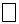 б) ,26  8				д) ,3  9,35в) ,53  7,2			е) ,5  4,24Игра «Молчанка». (Учитель молча и непоследовательно показывает на число в столбцах. Воспитанники выполняют то действие, которое написано или в рамке,  или в столбце.)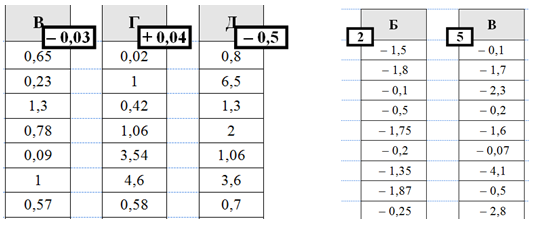 Задача из материалов ГИА, 9 класс. В таблице приведены результаты забега участников соревнований. Норматив считается выполненным, если показан результат не хуже чем 14,7 мин. Кто из спортсменов выполнил норматив?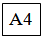 1) А и Г2) А, В и Г3) Б и В4) только БV. Выполнение воспитанниками заданий обобщающего и систематизирующего характера (15 мин).На доске написано слово «Рекорд».– Ребята, слово «рекорд» имеет отношение к математике или нет, как вы думаете? Я предлагаю вам познакомиться с некоторыми интересными рекордами из знаменитой «Книги  рекордов Гиннесса».Задание (компетентностно-ориентированное).Просмотрите текст из «Книги рекордов Гиннеса». 1) Выпишите только десятичные дроби. 2) Округлите дроби до единиц.  3) Запишите числа в порядке возрастания. 4) Найдите разность  между наибольшим  и наименьшим числами. 5) Вычислите сумму всех чисел и округлите ее до десятых.6) Представьте наибольшее число в виде суммы разрядных слагаемых.Текст.Датский дог Гибсон был самой высокой в мире собакой. Его рост составлял 107,18 см от пола до плеча, а на задних лапах он достигал 2,19 метров. На этом фото Гибсон играет со своим другом Зои – 19-сантиметровой чихуахуа. Самая высокая собака в мире умерла от рака кости 12 августа 2009 года.На 7 июля 2006 года самой маленькой лошадью была Тамбелина – миниатюрная гнедая кобыла 44,5 см в холке, хозяевами которой являются Кей и Пол Госслинг из Сейнт-Луиса, штат Миссури. Радар – бельгийский конь – тяжеловоз – на 27 июля 2004 года составлял 19,5  ладоней без копыт. Радар живет на ферме в Техасе. Лошадок сфотографировали вместе для Книги рекордов Гиннеса 3 сентября 2006 года. (Показать фотографии героев текста на экране.)Физкультминутка. Упражнение «Светофор» (2 мин).Учитель называет один из цветов, красный, желтый или зеленый, и воспитанники выполняют определенное задание. Зеленый – движения по кабинету, общаются, разговаривают. Желтый – движения совершают молча.  Красный – замирают в той позе, в которой их застало это слово.  Учитель называет цвета светофора громко, последовательность – произвольная. VI. Проверка выполнения работ. Корректировка (если необходимо) (4 мин).На доске:«Модельный ответ: 107, 18;    2,19;   44, 5;     19,5107,18 ~ 107;   2,19 ~ 2;     44,5 ~ 45;    19,5 ~ 202,19;     19,5;      44,5;    107,18107,18 – 2, 19 = 104,99107, 18 + 2,19 +  44, 5 + 19,5 = 173,37 ~ 173,4107,18 = 100 + 7 + 0,1 + 0,08»VII. Формулирование выводов по изученному материалу (4 мин).Рассказ «Что я знаю про десятичную дробь?» (Самое главное.)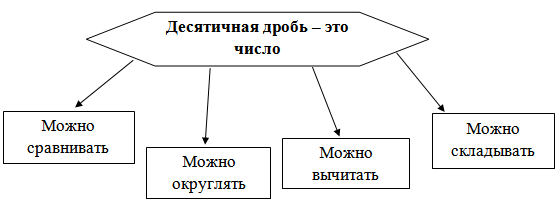 – А что нас ждет впереди? Или мы уже все знаем про десятичные дроби? VIII. Оценка результатов урока. Лист самоконтроля. Подведение итогов урока (рефлексия) (4 мин).Можно предложить ребятам такую ситуацию:Представьте себе, что уроки уже закончились. Вы идете домой  и думаете о нашем сегодняшнем уроке. Неожиданно встречаете своего друга или подругу. О чем бы вам захотелось рассказать. Что больше всего вам запомнилось или понравилось?Задание для самоподготовки: п. 30–33, повторить; дидактический материал, с. 71,  № 258, 259, 260, 263.Дополнительное задание: «Запишите в клетки такие числа, чтобы их сумма в каждом столбике, строке и каждой диагонали была бы равна "магическому" числу 3».Урок проведён в 5 классе МБОУ СОШ №2 г. Кызыла на неделе математики в школе. Учитель Шивит-оол Татьяна Сереновна, учитель 1 категории.УчастникРезультатА14,65 минБ14,75 минВ14,7 минГ14,6 мин1,21,40,7